ESCUELA SUPERIOR POLITECNICA DEL LITORALFACULTAD DE INGENIERIA EN ELECTRICIDAD Y COMPUTACIONLICENCIATURA EN REDES Y SISTEMAS OPERATIVOSQoS & MULTICASTINGI TERMINO 2015                           PRIMERA EVALUACIONNOMBRE:………………………………………………………………FECHA:JULIO 7 2015Explique  los  principales inconvenientes que presentan las redes convergentes y   las formas en que se podrían contrarrestar  (10 ptos)Explique  cinco  mecanismos de  encolamiento (queuing)  (10 ptos)¿Qué es la congestión y a que fenómenos se debe? (4ptos)¿Entre los siguientes parámetros de DSCP cuales tienen mayor prioridad? (10 ptos)A) AF11 y AF21    B) 101110 y 011110     C) 38 y 30   D) 22  y 26Asuma que tiene 3 colas y  usa la técnica WFQ,  los pesos  W  en cada clase son 5, 2  y 1. Los paquetes de la primera cola están etiquetados como A, los de la segunda cola  como B los de  la  tercera cola como C. Muestre en orden la lista de los paquetes transmitidos para cada uno de los siguientes casos:(1 punto)  (12 puntos)A).Cada cola tiene un número  grande de paquetesB).El número de paquetes en las colas es la primera 12, la segunda 5  y terecera 0c.)El número de paquetes en las colas es la primera 0, segunda 5 y tercera 10En la siguiente grafica se muestra  un router usando “priority queuing “   (14  ptos)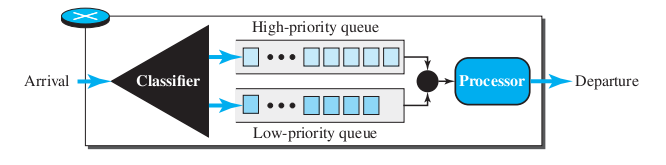 Los tiempos requeridos para  10 paquetes  son mostrados  a continuación. ti significa que el paquete ha llegado  i ms  después  de un tiempo de referencia. Los valores de tiempos de servicios requeridos también son mostrados en ms  Los paquetes con la prioridad mas alta se encuentran en en la cola Q1  y son: 1,2,3,4,7, y 9 los demás tienen una prioridad más baja y se encuentran en la cola Q2.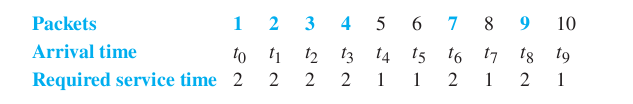 Usando líneas de tiempo muestre el tiempo de llegada (arrival time), la duración del procesamiento  y el tiempo de partida (departure time)  para cada paquete.Indique el contenido de la cola   Q1   y de la  Q2,   ms.Para cada paquete que pertenece a la clase de alta prioridad,  encuentre el tiempo gastado en el router  e  indique si  se crea jitter para esta cola Para cada paquete que pertenece a la clase de baja prioridad,   encuentre el tiempo gastado en el router  e  indique si  se crea jitter para esta cola